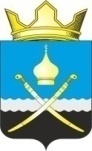 Российская ФедерацияРостовская область, Тацинский районМуниципальное образование «Михайловское сельское поселение» Администрация Михайловского сельского поселенияПОСТАНОВЛЕНИЕ    28 декабря  2018 года                     № 205                                   х. Михайлов Об утверждении муниципальной программы Михайловского сельского поселения«Управление муниципальными финансамии создание  условий для эффективного управлениямуниципальными финансами »     В соответствии постановлением Администрации Михайловского сельского поселения от 27 сентября 2018 года № 141.1 «Об утверждении Порядка разработки, реализации и оценки эффективности муниципальных программ Михайловского сельского поселения», постановлением Администрации Михайловского сельского поселения от 16 октября 2018 года № 160.1 «Об утверждении Методических рекомендаций по разработке и реализации муниципальных программ Михайловского сельского поселения» -ПОСТАНОВЛЯЮ:     1. Утвердить муниципальную программу Михайловского сельского поселения «Управление муниципальными финансами и создание условий для эффективного управления муниципальными финансами », согласно приложению № 1 к настоящему постановлению.     2. Признать утратившими силу постановления Администрации Михайловского сельского поселения по Перечню согласно приложению № 2.     3. Настоящее постановление вступает в силу со дня его официального опубликования, но не ранее 1 января ., и распространяется на правоотношения, возникающие начиная с составления проекта бюджета сельского поселения на 2019 год и на плановый период 2020 и 2021 годов.    4. Контроль за выполнением настоящего постановления оставляю за собой.Глава Администрации Михайловскогосельского поселения						Л.С. Присяжнюк  Приложение № 1 к постановлению Администрации Михайловского сельского поселения от 28.12.2018 года № 205МУНИЦИПАЛЬНАЯ ПРОГРАММАМихайловского сельского поселения «Управление муниципальными финансами и создание условий для эффективного управления муниципальными финансами»ПАСПОРТмуниципальной программы Михайловского сельского поселенияПриоритеты и цели муниципальной политикив сфере реализации муниципальной программы     Финансы публично-правовых образований по-прежнему занимают ведущее место в системе государственных механизмов социально-экономического развития общества.     На протяжении ряда лет ключевыми приоритетами муниципальной политики Михайловского сельского поселения остаются достижение опережающих темпов экономического развития поселения и, как следствие, повышение уровня благосостояния населения. Данные направления определены в следующих стратегических документах:   посланиях Президента Российской Федерации Федеральному Собранию Российской Федерации;   Указах Президента Российской Федерации от 07.05.2012 № 597, № 598, 
№ 600, от 28.12.2012 № 1688, от 07.05.2018 № 204;   Стратегии социально-экономического развития Михайловского района на период до 2030 года;   основных направлениях бюджетной и налоговой политики Михайловского сельского поселения;   основных направлениях долговой политики Михайловского сельского поселения.   Эффективное, ответственное и прозрачное управление муниципальными финансами является базовым условием для достижения стратегических целей социально-экономического развития поселения.Исходя из определенных приоритетов развития Михайловского сельского поселения, сформированы главные цели муниципальной программы «Управление муниципальными финансами и создание условий для эффективного управления муниципальными финансами»:   обеспечение долгосрочной сбалансированности и устойчивости бюджета Михайловского сельского поселения;   создание условий для эффективного управления муниципальными финансами.    Цели, задачи и основные мероприятия подпрограмм, входящих в состав муниципальной программы, направлены на достижение основных целей муниципальной программы по следующим направлениям:   обеспечение наполняемости бюджета собственными доходами;  эффективное управление расходами;  проведение взвешенной долговой политики;  развитие системы внутреннего муниципального финансового контроля;  нормативно-правовое регулирование бюджетного процесса;  повышение уровня использования информационно-коммуникационных технологий в бюджетном процессе.     Решению задачи по обеспечению наполняемости бюджета будет способствовать проведение эффективной налоговой политики, направленной на дальнейшее расширение налоговой базы и достижение устойчивой положительной динамики поступлений налогов путем:   совершенствования законодательной и нормативной правовой базы по вопросам налогообложения;   проведения оценки эффективности налоговых льгот ;   совершенствования имущественного налогообложения;   мониторинга уровня собираемости налогов.       Будет продолжена работа по увеличению объема поступлений неналоговых доходов, в том числе повышению эффективности использования имущества, находящегося в муниципальной и муниципальной собственности.     Эффективное управление расходами предполагает решение следующих задач:формирование расходных обязательств с учетом их оптимизации и повышения эффективности использования финансовых ресурсов;разработка бюджета на основе муниципальных программ Михайловского сельского поселения, проведение оценки бюджетной эффективности реализации муниципальных программ с последующей оптимизацией расходов областного бюджета;неустановление расходных обязательств, не связанных с решением вопросов, отнесенных Конституцией Российской Федерации и федеральными законами к полномочиям органов местного самоуправления.      Приоритетом в сфере управления муниципальным долгом остается обеспечение экономически безопасного его уровня при соблюдении ограничений, установленных бюджетным законодательством Российской Федерации.   Ключевыми целями в этой сфере являются:обеспечение сбалансированности местного бюджета;своевременное исполнение долговых обязательств в полном объеме;минимизация расходов на обслуживание государственного долга Михайловского сельского поселения.      Развитие нормативно-правового регулирования бюджетного процесса будет обусловлено изменениями бюджетного законодательства на федеральном уровне, необходимостью разработки новых нормативных правовых актов, 
как обязательных к принятию согласно установленным требованиям, 
так и необходимых для реализации новых инициатив.     Приоритетом развития системы внутреннего муниципального финансового контроля будет являться своевременное выявление и пресечение нарушений в сфере бюджетного законодательства Российской Федерации и законодательства Российской Федерации о контрактной системе в сфере закупок, недопущение и пресечение нарушений в дальнейшем, что предполагает:контроль на всех стадиях бюджетного процесса с использованием Единой автоматизированной системы управления общественными финансами;обеспечение полномочий по контролю планов-закупок, планов-графиков закупок, извещений, протоколов и сведений о контрактах на непревышение лимитов бюджетных обязательств, на соответствие кодов закупок, на достоверность информации в контрактах, размещенных в Единой информационной системе в сфере закупок;Приоритетной целью в области информационно-коммуникационных технологий в бюджетном процессе будет дальнейшее развитие и сопровождение Единой автоматизированной системы управления общественными финансами и ее интеграция с Муниципальной интегрированной информационной системой управления общественными финансами «Электронный бюджет»        Отличительной особенностью настоящей муниципальной программы является ее «обеспечивающий» характер, а именно ее ориентация через совокупность правовых и методических механизмов на создание общих для всех участников бюджетного процесса условий осуществления их функций и задач, обеспечение необходимой инициативы участников бюджетного процесса для достижения намеченных стратегических целей.      В среднесрочной и долгосрочной перспективе роль бюджетной политики как ключевого инструмента решения стратегических экономических и социальных задач развития донского региона будет повышаться.      Сведения о показателях муниципальной программы, подпрограмм муниципальной программы и их значениях приведены в приложении № 1.      Сведения о методике расчета показателей муниципальной программы Михайловского сельского поселения «Управление муниципальными финансами и создание условий для эффективного управления муниципальными финансами» приведены в приложении № 2.      Перечень подпрограмм, основных мероприятий муниципальной программы приведен в приложении № 3.     Расходы местного бюджета на реализацию муниципальной программы приведены в приложении № 4.Приложение № 1к муниципальной программе Михайловского сельского поселения 
«Управление муниципальными финансами и создание условий для эффективного управления муниципальными финансами»СВЕДЕНИЯ о показателях  муниципальной программы Михайловского сельского поселения «Управление муниципальными финансами и создание условий для эффективного управления муниципальными финансами»,подпрограмм муниципальной программы и их значенияхПродолжение приложения № 1 к муниципальной программе Михайловского сельского поселения «Управление муниципальными финансами и создание условий для эффективного управления муниципальными финансами»Приложение № 2к муниципальной программе Михайловского сельского поселения «Управление муниципальными финансами и создание условий для эффективного управления муниципальными финансами»СВЕДЕНИЯо методике расчета показателей муниципальной программы Михайловского сельского поселения «Управление муниципальными финансами и создание условий для эффективного управления муниципальными финансами»Приложение № 3к муниципальной программе Михайловского сельского поселения 
«Управление муниципальными финансами и создание условий для эффективного управления муниципальными финансами»ПЕРЕЧЕНЬ Подпрограмм, основных мероприятий муниципальной программы Михайловского сельского поселения «Управление муниципальными финансами и создание условий для эффективного управления муниципальными финансами»Приложение № 4к муниципальной программе Михайловского сельского поселения «Управление муниципальными финансами и создание условий для эффективного управления муниципальными финансами»РАСХОДЫна реализацию муниципальной программы Михайловского сельского поселения «Управление муниципальными финансами и создание условий для эффективного управления муниципальными финансами»Приложение № 2к постановлению Администрации Михайловского сельского поселенияот 28.12.2018 года № 205ПЕРЕЧЕНЬпостановлений Администрации Михайловского сельского поселения,признанных утратившими силуПостановление Администрации Михайловского сельского поселения от 26.09.2013 № 146 «Об утверждении муниципальной программы Михайловского сельского поселения «Управление муниципальными финансами и создание условий для эффективного управления муниципальными финансами».Постановление Администрации Михайловского сельского поселения от 30.12.2013 № 219 «О внесении изменений в постановление Администрации Михайловского сельского поселения от 26.09.2013г. № 146 «Об утверждении муниципальной программы Михайловского сельского поселения «Управление муниципальными финансами и создание условий для эффективного управления муниципальными финансами».Наименование муниципальной программы Михайловского сельского поселенияОтветственный исполнитель муниципальной программы Михайловского сельского поселения Соисполнители муниципальной программы Михайловского сельского поселения Участники муниципальной программы Михайловского сельского поселения Подпрограммы муниципальной программы Михайловского сельского поселения Программно-целевые инструменты муниципальной программы Михайловского сельского поселения Цели муниципальной программы Михайловского сельского поселения Задачи муниципальной программы Михайловского сельского поселенияЦелевые показатели муниципальной программы Михайловского сельского поселения Этапы и сроки реализации муниципальной программы Михайловского сельского поселенияРесурсное обеспечение муниципальной программы Михайловского сельского поселенияОжидаемые результаты реализации муниципальной программы Михайловского сельского поселениямуниципальная программа Михайловского сельского поселения «Управление муниципальными финансами и создание условий для эффективного управления муниципальными финансами» (далее – муниципальная программа)Сектор экономики и финансов Администрации Михайловского сельского поселенияОтсутствуютОтсутствуютОтсутствуютОтсутствуют1. Создание условий для обеспечения долгосрочной сбалансированности и устойчивости местного бюджета2. Формирование расходных обязательств с учетом их оптимизации и повышения эффективности3. Нормативное правовое регулирование бюджетного процесса, своевременная и качественная подготовка проекта решения о бюджете поселения на очередной финансовый год и плановый период.4. Организация исполнения местного бюджета, формирование бюджетной отчетности1. Проведение эффективной  политики в области доходов2. Формирование расходных обязательств с учетом их оптимизации и повышения эффективности3. Совершенствование нормативного правового регулирования в сфере бюджетного процесса4. Совершенствование составления и организации исполнения бюджета поселения.1. Объем налоговых и неналоговых доходов консолидируемого бюджета Михайловского сельского поселения, тыс.рублей2. Доля расходов местного бюджета, формируемых в рамках муниципальных программ поселения, в общем объеме расходов местного бюджета, процентов 3. Своевременное внесение проекта решения о бюджете поселения на очередной финансовый год и плановый период и об отчете об исполнении  бюджета поселения, в сроки, установленные БК РФ, да/нет.4. Исполнение расходных обязательств поселения, %.этапы не выделяются. 1 января 2019 г. – 31 декабря 2030 г.Финансовое обеспечение реализации данной подпрограммы не предусматривается. 1. Повышение обоснованности, эффективности и прозрачности бюджетных расходов.2. Разработка и внесение в Собрание депутатов Михайловского сельского поселения в установленные сроки и соответствующих требованиям бюджетного законодательства проектов решений о бюджете поселения на очередной финансовый год и плановый период и об отчете об исполнении бюджета поселения.3. Сбалансированность бюджета Михайловского сельского поселения и отсутствие просроченной кредиторской задолженности.№п/пНомер и наименование показателя Вид показателяЕдиница измеренияЗначения показателейЗначения показателейЗначения показателейЗначения показателейЗначения показателейЗначения показателейЗначения показателейЗначения показателей№п/пНомер и наименование показателя Вид показателяЕдиница измерения20192020202120222023202420252026123456789101112Муниципальная программа «Управление муниципальными финансами и создание условий для эффективного управления муниципальными финансами»Муниципальная программа «Управление муниципальными финансами и создание условий для эффективного управления муниципальными финансами»Муниципальная программа «Управление муниципальными финансами и создание условий для эффективного управления муниципальными финансами»Муниципальная программа «Управление муниципальными финансами и создание условий для эффективного управления муниципальными финансами»Муниципальная программа «Управление муниципальными финансами и создание условий для эффективного управления муниципальными финансами»Муниципальная программа «Управление муниципальными финансами и создание условий для эффективного управления муниципальными финансами»Муниципальная программа «Управление муниципальными финансами и создание условий для эффективного управления муниципальными финансами»Муниципальная программа «Управление муниципальными финансами и создание условий для эффективного управления муниципальными финансами»Муниципальная программа «Управление муниципальными финансами и создание условий для эффективного управления муниципальными финансами»Муниципальная программа «Управление муниципальными финансами и создание условий для эффективного управления муниципальными финансами»Муниципальная программа «Управление муниципальными финансами и создание условий для эффективного управления муниципальными финансами»Муниципальная программа «Управление муниципальными финансами и создание условий для эффективного управления муниципальными финансами»1.1.Объем налоговых и неналоговых доходов консолидированного бюджета Михайловского сельского поселенияведомственныйтыс. рублей––––––––1.2.Доля расходов местного бюджета, формируемых в рамках муниципальных программ поселения, в общем объеме расходов местного бюджетаведомственный процентов––––––––1.3.Своевременное внесение проекта решения о бюджете поселения на очередной финансовый год и плановый период и об отчете об исполнении  бюджета поселения, в сроки, установленные БК РФ.ведомственныйДа/нет––––––––1.4.Исполнение расходных обязательств поселенияведомственныйпроцентов№п/пНомер и наименование показателяВид показателяЕдиница измеренияЗначения показателейЗначения показателейЗначения показателейЗначения показателейЗначения показателей№п/пНомер и наименование показателяВид показателяЕдиница измерения20272028202720292030123456789Муниципальная программа «Управление муниципальными финансами и создание условий для эффективного управления муниципальными финансами»Муниципальная программа «Управление муниципальными финансами и создание условий для эффективного управления муниципальными финансами»Муниципальная программа «Управление муниципальными финансами и создание условий для эффективного управления муниципальными финансами»Муниципальная программа «Управление муниципальными финансами и создание условий для эффективного управления муниципальными финансами»Муниципальная программа «Управление муниципальными финансами и создание условий для эффективного управления муниципальными финансами»Муниципальная программа «Управление муниципальными финансами и создание условий для эффективного управления муниципальными финансами»Муниципальная программа «Управление муниципальными финансами и создание условий для эффективного управления муниципальными финансами»Муниципальная программа «Управление муниципальными финансами и создание условий для эффективного управления муниципальными финансами»Муниципальная программа «Управление муниципальными финансами и создание условий для эффективного управления муниципальными финансами»1.1.Объем налоговых и неналоговых доходов консолидированного бюджета Михайловского сельского поселенияведомственныйтыс. рублей–––––1.2.Доля расходов местного бюджета, формируемых в рамках муниципальных программ поселения, в общем объеме расходов местного бюджетаведомственный процентов–––––1.3.Своевременное внесение проекта решения о бюджете поселения на очередной финансовый год и плановый период и об отчете об исполнении  бюджета поселения, в сроки, установленные БК РФ.ведомственныйДа/нет–––––1.4.Исполнение расходных обязательств поселенияведомственный процентов–––––№ 
п/пНаименование 
 показателяЕдиница 
измеренияМетодика расчета показателя (формула) и методологические пояснения к показателюБазовые показатели 
 (используемые в формуле)123451.Объем налоговых и неналоговых доходов консолидируемого бюджета Михайловского сельского поселениятыс.рублейбазой является отчет об исполнении консолидированного бюджета поселенияпериодичность показателя – годоваяфактическое поступление (прогнозируемое поступление) налоговых и неналоговых доходов в консолидированный бюджет поселения за определенный период2.Доля расходов местного бюджета, формируемых в рамках муниципальных программ поселения, в общем объеме расходов местного бюджетапроцентовД=∑прогр/∑всего × 100показатель рассчитывается как отношение объема расходов  бюджета поселения, формируемых в рамках муниципальных программ, к общему объему расходов  бюджета поселения;источником данных является отчет об исполнении консолидированного бюджета поселения;периодичность показателя – годоваяобъем расходов бюджета поселения,формируемый в рамках муниципальных программ (∑прогр)3.Своевременное внесение проекта решения о бюджете поселения на очередной финансовый год и плановый период и об отчете об исполнении  бюджета поселения, в сроки, установленные БК РФ.Да/нет«да»- если решения о бюджете поселения на очередной финансовый год и плановый период и об отчете об исполнении  бюджета поселения,  утверждены в сроки, установленные БК РФ«нет»- если решения о бюджете поселения на очередной финансовый год и плановый период и об отчете об исполнении  бюджета поселения, не утверждены в сроки, установленные БК РФутверждение решения о бюджете поселения на очередной финансовый год и плановый период и об отчете об исполнении  бюджета поселения4.Исполнение расходных обязательств поселенияпроцентовИ=Ф/П × 100указанный показатель измеряется в процентах и определяет кассовое исполнение расходных обязательств местного бюджета по отношению к бюджетным ассигнованиям в соответствии со сводной бюджетной росписью;объем утвержденных бюджетных ассигнований и кассовых расходов отражен в отчете об исполнении консолидированного бюджета;периодичность показателя – годоваяОбъем бюджетных ассигнований на отчетный год в соответствии со сводной бюджетной росписью, тыс. рублей (П)№ 
п/пНомер и наименование 
основного мероприятияСоисполнитель, участник, ответственный за исполнение основного мероприятияСрокСрокОжидаемый 
непосредственный 
результат 
(краткое описание)Последствия 
нереализации
основного 
 мероприятия.Связь с 
показателями муниципальной 
программы 
(подпрограммы)№ 
п/пНомер и наименование 
основного мероприятияСоисполнитель, участник, ответственный за исполнение основного мероприятияначала 
реализацииокончания 
реализацииОжидаемый 
непосредственный 
результат 
(краткое описание)Последствия 
нереализации
основного 
 мероприятия.Связь с 
показателями муниципальной 
программы 
(подпрограммы)12345678Подпрограмма – не предусмотрена                                                                                             Подпрограмма – не предусмотрена                                                                                             Подпрограмма – не предусмотрена                                                                                             1.Основное мероприятие 1.Долгосрочное финансовое планирование Администрация Михайловского сельского поселения1 января 2019 г.на постоянной основе1. исполнение бюджетных назначений по налоговым и неналоговым доходам;достижение устойчивой положительной динамики поступлений по всем видам налоговых и неналоговых доходовнеисполнение доходной части бюджета поселенияпоказатель 12.сокращение неэффективных и малоэффективных налоговых льгот и реализация мер, направленных на оптимизацию налоговых льготснижение уровня эффективности управления муниципальными финансами показатель 13.переход на формирование и исполнение бюджета поселения на основе программно-целевых принципов (планирование, контроль и последующая оценка эффективности использования бюджетных средств); непрограммный бюджет; расходы на программные мероприятия будут заклассифицированы как целевые мероприятияпоказатель 21.исполнение бюджетных назначений по налоговым и неналоговым доходам;достижение устойчивой положительной динамики поступлений по всем видам налоговых и неналоговых доходовнеисполнение доходной части бюджета поселенияобеспечивает достижение ожидаемых результатов данного мероприятия2.Нормативное обеспечение и организация бюджетного процесса.Администрация Михайловского сельского поселения1 января 2019 г.на постоянной основеподготовка проектов решений, нормативных правовых актов Администрации поселения, подготовка и принятие нормативных правовых актов Администрации Михайловского сельского поселения по вопросам организации бюджетного процессанарушение бюджетного законодательства в сфере организации бюджетного процессаобеспечивает достижение ожидаемых результатов данного мероприятияНаименование Муниципальной программы, номер и наименование подпрограммы Источники финансированияОбъем расходов,всего(тыс. рублей)В том числе по годам реализациимуниципальной программыВ том числе по годам реализациимуниципальной программыВ том числе по годам реализациимуниципальной программыВ том числе по годам реализациимуниципальной программыВ том числе по годам реализациимуниципальной программыВ том числе по годам реализациимуниципальной программыВ том числе по годам реализациимуниципальной программыВ том числе по годам реализациимуниципальной программыВ том числе по годам реализациимуниципальной программыВ том числе по годам реализациимуниципальной программыВ том числе по годам реализациимуниципальной программыВ том числе по годам реализациимуниципальной программыНаименование Муниципальной программы, номер и наименование подпрограммы Источники финансированияОбъем расходов,всего(тыс. рублей)201920202021202220232024202520262027202820292030123456789101112131415Муниципальная программа Михайловского сельского поселения «Управление муниципальными  финансами и создание условий для эффективного управления  муниципальными финансами»всего –––––––––––––Муниципальная программа Михайловского сельского поселения «Управление муниципальными  финансами и создание условий для эффективного управления  муниципальными финансами»Местный бюджет–––––––––––––Муниципальная программа Михайловского сельского поселения «Управление муниципальными  финансами и создание условий для эффективного управления  муниципальными финансами»Безвозмездные поступления в местный бюджет , (3), (4)–––––––––––––Муниципальная программа Михайловского сельского поселения «Управление муниципальными  финансами и создание условий для эффективного управления  муниципальными финансами»В том числе за счет средств:–––––––––––––Муниципальная программа Михайловского сельского поселения «Управление муниципальными  финансами и создание условий для эффективного управления  муниципальными финансами»-областного бюджета,–––––––––––––Муниципальная программа Михайловского сельского поселения «Управление муниципальными  финансами и создание условий для эффективного управления  муниципальными финансами»-Фонда содействия реформированию ЖКХ–––––––––––––Муниципальная программа Михайловского сельского поселения «Управление муниципальными  финансами и создание условий для эффективного управления  муниципальными финансами»Внебюджетные источники–––––––––––––